МДОУ Кичибухинский детский садМЕНЮУтверждаюЗаведующийМ.А.Терентьева01.09.2023г.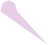 Сад 9 часовДЕНЬ 1МДОУ Кичибухинский  детский садУтверждаюзаведующийМ.А.Терентьева 	01.09.2023г.МЕНЮСад 9 часовДЕНЬ 2   .1.0МДОУ Кичибухинский детский садУтверждаюзаведующий                                                                                                                                                                                     М.А.Терентьева	01.09.2023г.МЕНЮСад 9 часовДЕНЬ 3МДОУ Кичибухинский детский садУтверждаюзаведующий                                                                                                                                                                          М.А.Терентьева	01.09.2023МЕНЮСад 9 часовДЕНЬ 4МДОУ Кичибухинский детский садУтверждаюзаведующий                                                                                                                                                                                         М.А.Терентьева	01.09.2023г.МЕНЮСад 9 часовДЕНЬ 5МДОУ Кичибухинский  детский садУтверждаюзаведующий                                                                                                                                                                   М.А.Терентьева                                                                                                                                                                   01.09.2023                                                 МЕНЮСад 9 часовДЕНЬ 6МДОУ Кичибухинский детский садУтверждаюзаведующий                                                                                                                                                                       М.А.Терентьева	01.09.2023г.МЕНЮСад 9 часовДЕНЬ 7МДОУ Кичибухинский детский сад                                                                                                                                      УтверждаюзаведующийМ.А.Терентьева 01.09.2023г. МЕНЮСад 9 часовДЕНЬ 8 .   МДОУ Кичибухинский детский садУтверждаюзаведующий	М.А.Терентьева	01.09.2023г.МЕНЮСад 9 часовДЕНЬ 9МДОУ Новский детский сад                                                  Меню 9часов                                                        УтверждаюзаведующийМ.А.Терентьева 01.09.2023г. Наименование блюдаВыходВыходХимический составХимический составХимический составЭнерге- тическая ценность, ккалНаименование блюдаБрутто, гНетто, гБелки, гЖиры, гУглеводы, гЭнерге- тическая ценность, ккалЗавтракЗавтракЗавтракЗавтракЗавтракЗавтракЗавтракКАША РИСОВАЯ ЖИДКАЯ1801804,87,627,8199,2КРУПА РИСОВАЯ25251,70,317,980,8ВОДА ПИТЬЕВАЯ61,661,60000,0МОЛОКО ПАСТЕР. 3,2% ЖИРНОСТИ10810833,44,962,9СОЛЬ ЙОДИРОВАННАЯ0,50,50000,0САХАР ПЕСОК55004,919,4МАСЛО СЛАДКО-СЛИВОЧНОЕ НЕСОЛЕНОЕ5504036,3КОФЕЙНЫЙ НАПИТОК С МОЛОКОМ СГУЩЕННЫМ1801801,71,715,282,7КОФЕЙНЫЙ НАПИТОК330,301,67,5МОЛОКО СГУЩЕННОЕ С САХАРОМ 8,5% ЖИРНОСТИ20201,41,610,863,6ВОДА ПИТЬЕВАЯ1801800000,0САХАР ПЕСОК33002,911,6БАТОН30302,30,915,478,6БАТОН НАРЕЗНОЙ ПШЕН.МУКА ВЫСШ.СОРТ ОБОГ. МИКРОНУТРИЕНТАМИ30302,30,915,478,68,810,258,4360,5II ЗавтракII ЗавтракII ЗавтракII ЗавтракII ЗавтракII ЗавтракII ЗавтракБАНАН1301301,40,519,187,4БАНАН130911,40,519,187,41,40,519,187,4ОбедОбедОбедОбедОбедОбедОбедСУП КАРТОФЕЛЬНЫЙ С БОБОВЫМИ20020011,67,421,7199,9КАРТОФЕЛЬ4533,750,70,15,325,2ГОРОХ ЛУЩЕНЫЙ3029,856,70,51486,6ЛУК РЕПЧАТЫЙ2016,80,201,46,7МОРКОВЬ20160,201,15,4МАСЛО ПОДСОЛНЕЧНОЕ РАФИНИРОВАНОЕ3302,9026,2ВОДА ПИТЬЕВАЯ1401400000,0КУРЫ ПОТРОШ. 1 КАТЕГОРИИ3021,63,83,9049,9СОЛЬ ЙОДИРОВАННАЯ1,51,50000,0РАГУ С ПТИЦЕЙ2002009,316,719,8266,9КУРЫ ПОТРОШ. 1 КАТЕГОРИИ50366,46,4083,1МАСЛО ПОДСОЛНЕЧНОЕ РАФИНИРОВАНОЕ6605,8052,3КАРТОФЕЛЬ100751,50,311,856,1МОРКОВЬ20160,201,15,4ТОМАТНАЯ ПАСТА220,100,41,9ЛУК РЕПЧАТЫЙ2016,80,201,46,7МУКА ПШЕНИЧНАЯ ВЫСШ.СОРТ220,201,46,5КАПУСТА БЕЛОКОЧАННАЯ50400,701,810,9СОЛЬ ЙОДИРОВАННАЯ110000,0МАСЛО СЛАДКО-СЛИВОЧНОЕ НЕСОЛЕНОЕ5504036,3САХАР ПЕСОК22001,97,8КОМПОТ ИЗ СМЕСИ СУХОФРУКТОВ1801806,827,1СУХОФРУКТЫ (СМЕСЬ)16160000,0САХАР ПЕСОК77006,827,1ВОДА ПИТЬЕВАЯ1801800000,0ХЛЕБ РЖАНОЙ38382,50,316,177,5ХЛЕБ РЖАНО-ПШЕНИЧНЫЙ ОБОГ. МИКРОНУТРИЕНТАМИ38382,50,316,177,5ГРЕНКИ ИЗ ПШЕНИЧНОГО ХЛЕБА15151,50,610,050,8БАТОН НАРЕЗНОЙ ПШЕН.МУКА ВЫСШ.СОРТ ОБОГ. МИКРОНУТРИЕНТАМИ20201,50,61050,824,925,074,4622,2ПолдникПолдникПолдникПолдникПолдникПолдникПолдникОЛАДЬИ80808,78,048,1298,8МУКА ПШЕНИЧНАЯ ВЫСШ.СОРТ59,259,26,20,840,2191,8ЯЙЦА КУРИНЫЕ (ШТ.)0,2 шт.8,0510,90,112,2ВОДА ПИТЬЕВАЯ13130000,0ДРОЖЖИ1,51,50,2001,2САХАР ПЕСОК66005,823,2СОЛЬ ЙОДИРОВАННАЯ110000,0МАСЛО ПОДСОЛНЕЧНОЕ РАФИНИРОВАНОЕ5504,9043,7МОЛОКО ПАСТЕР. 3,2% ЖИРНОСТИ46461,31,52,126,8ЧАЙ С САХАРОМ1801800,17,932,2ЧАЙ ЧЕРНЫЙ БАЙХОВЫЙ0,50,50,100,21,2ВОДА ПИТЬЕВАЯ54540000,0ВОДА ПИТЬЕВАЯ1801800000,0САХАР ПЕСОК88007,830,98,88,056,0331,0ВСЕГО ЗА ДЕНЬ:ВСЕГО ЗА ДЕНЬ:ВСЕГО ЗА ДЕНЬ:43,943,7207,91 401,1Наименование блюдаВыходВыходХимический составХимический составХимический составЭнерге- тическая ценность, ккалНаименование блюдаБрутто, гНетто, гБелки, гЖиры, гУглеводы, гЭнерге- тическая ценность, ккалЗавтракЗавтракЗавтракЗавтракЗавтракЗавтракЗавтракКАША ГРЕЧНЕВАЯ ВЯЗКАЯ1801805,97,923,2187,8КРУПА ГРЕЧНЕВАЯ ЯДРИЦА2524,7530,813,773,9ВОДА ПИТЬЕВАЯ38380000,0МОЛОКО ПАСТЕР. 3,2% ЖИРНОСТИ1001002,83,14,658,2СОЛЬ ЙОДИРОВАННАЯ110000,0САХАР ПЕСОК55004,919,4МАСЛО СЛАДКО-СЛИВОЧНОЕ НЕСОЛЕНОЕ5504036,3КАКАО С МОЛОКОМ СГУЩЁННЫМ1801801,81,913,879,5КАКАО-ПОРОШОК1,51,50,40,20,24,2САХАР ПЕСОК33002,911,6МОЛОКО СГУЩЕННОЕ С САХАРОМ 8,5% ЖИРНОСТИ20201,41,610,863,6ВОДА ПИТЬЕВАЯ1601600000,0БУТЕРБРОД С СЫРОМ40404,63,815,4115,0СЫР РОССИЙСКИЙ10102,33036,4БАТОН НАРЕЗНОЙ ПШЕН.МУКА ВЫСШ.СОРТ ОБОГ. МИКРОНУТРИЕНТАМИ30302,30,915,478,612,313,652,4382,3II ЗавтракII ЗавтракII ЗавтракII ЗавтракII ЗавтракII ЗавтракII ЗавтракГРУША75750,30,27,735,3ГРУША75750,30,27,735,30,30,27,735,3ОбедОбедОбедОбедОбедОбедОбедСУП С РЫБНЫМИ КОНСЕРВАМИ2002006,63,210,296,0РЫБН.КОНСЕРВЫ В МАСЛЕ. САРДИНЫ АТЛАНТИЧ.30305,20020,9КАРТОФЕЛЬ7052,51,10,28,339,2МОРКОВЬ20160,201,15,4ЛУК РЕПЧАТЫЙ1310,920,200,94,4МАСЛО ПОДСОЛНЕЧНОЕ РАФИНИРОВАНОЕ3302,9026,2ВОДА ПИТЬЕВАЯ1601600000,0СОЛЬ ЙОДИРОВАННАЯ1,51,50000,0ГРЕНКИ ИЗ ПШЕНИЧНОГО ХЛЕБА15151,50,610,050,8БАТОН НАРЕЗНОЙ ПШЕН.МУКА ВЫСШ.СОРТ ОБОГ. МИКРОНУТРИЕНТАМИ20201,50,61050,8РЫБА, ТУШЕННАЯ В ТОМАТЕ С ОВОЩАМИ70706,33,35,376,2РЫБА МИНТАЙ НЕРАЗДЕЛАННЫЙ70355,40,3024,4ВОДА ПИТЬЕВАЯ13,313,30000,0МОРКОВЬ15120,200,84,1ЛУК РЕПЧАТЫЙ108,40,100,73,3ТОМАТНАЯ ПАСТА220,100,41,9МАСЛО ПОДСОЛНЕЧНОЕ РАФИНИРОВАНОЕ3302,9026,2СОЛЬ ЙОДИРОВАННАЯ110000,0МУКА ПШЕНИЧНАЯ ВЫСШ.СОРТ550,50,13,416,2ПЮРЕ КАРТОФЕЛЬНОЕ1501503,97,722,5175,1КАРТОФЕЛЬ170127,52,50,520,295,3МОЛОКО ПАСТЕР. 3,2% ЖИРНОСТИ50501,51,62,329,1МАСЛО СЛАДКО-СЛИВОЧНОЕ НЕСОЛЕНОЕ7705,60,150,8СОЛЬ ЙОДИРОВАННАЯ110000,0КОМПОТ ИЗ АПЕЛЬСИНОВ И ЛИМОНОВ1801800,28,135,1АПЕЛЬСИН2013,40,101,15,6САХАР ПЕСОК77006,827,1ЛИМОН127,20,100,22,3ВОДА ПИТЬЕВАЯ1501500000,0ХЛЕБ РЖАНОЙ38382,50,316,177,5ХЛЕБ РЖАНО-ПШЕНИЧНЫЙ ОБОГ. МИКРОНУТРИЕНТАМИ38382,50,316,177,521,015,172,2510,7ПолдникПолдникПолдникПолдникПолдникПолдникПолдникВИНЕГРЕТ ОВОЩНОЙ1501501,77,013,4124,5КАРТОФЕЛЬ60450,90,27,133,7СВЕКЛА30240,4029,8МОРКОВЬ20160,201,15,4ОГУРЦЫ СОЛЕНЫЕ20200,200,32,5ЛУК РЕПЧАТЫЙ1310,920,200,94,4МАСЛО ПОДСОЛНЕЧНОЕ РАФИНИРОВАНОЕ7706,8061,0САХАР ПЕСОК22001,97,8СОЛЬ ЙОДИРОВАННАЯ0,50,50000,0БАТОН30302,30,915,478,6БАТОН НАРЕЗНОЙ ПШЕН.МУКА ВЫСШ.СОРТ ОБОГ. МИКРОНУТРИЕНТАМИ30302,30,915,478,6ЧАЙ С САХАРОМ1801800,17,932,2ЧАЙ ЧЕРНЫЙ БАЙХОВЫЙ0,50,50,100,21,2ВОДА ПИТЬЕВАЯ52,152,10000,0ВОДА ПИТЬЕВАЯ131,6131,60000,0САХАР ПЕСОК88007,830,94,17,936,7235,3ВСЕГО ЗА ДЕНЬ:ВСЕГО ЗА ДЕНЬ:ВСЕГО ЗА ДЕНЬ:37,736,8169,01 163,6Наименование блюдаВыходВыходХимический составХимический составХимический составЭнерге- тическая ценность, ккалНаименование блюдаБрутто, гНетто, гБелки, гЖиры, гУглеводы, гЭнерге- тическая ценность, ккалЗавтракЗавтракЗавтракЗавтракЗавтракЗавтракЗавтракЗАПЕКАНКА ТВОРОЖНО- ВЕРМИШЕЛЕВАЯ15015026,46,819,6249,1МАКАРОННЫЕ ИЗДЕЛИЯ ВЫСШ.СОРТ10101,10,16,932,8СОЛЬ ЙОДИРОВАННАЯ0,50,50000,0МОЛОКО ПАСТЕР. 3,2% ЖИРНОСТИ30300,911,417,5ЯЙЦА КУРИНЫЕ (ШТ.)1/4 шт.10,061,31,20,115,3ТВОРОГ НЕЖИРНЫИ10910923,30,73,5116,3САХАР ПЕСОК88007,830,9МАСЛО СЛАДКО-СЛИВОЧНОЕ НЕСОЛЕНОЕ5504036,3СОУС СМЕТАННЫЙ №35440400,61,55,341,3СМЕТАНА 15% ЖИРНОСТИ10100,31,50,420,0МУКА ПШЕНИЧНАЯ ВЫСШ.СОРТ330,3029,7ВОДА ПИТЬЕВАЯ30300000,0САХАР ПЕСОК33002,911,6КОФЕЙНЫЙ НАПИТОК С МОЛОКОМ СГУЩЕННЫМ1801801,61,714,780,2КОФЕЙНЫЙ НАПИТОК220,201,14,9МОЛОКО СГУЩЕННОЕ С САХАРОМ 8,5% ЖИРНОСТИ20201,41,610,863,6ВОДА ПИТЬЕВАЯ1801800000,0САХАР ПЕСОК33002,911,6БУТЕРБРОДЫ С МАСЛОМ35352,35,015,5116,0МАСЛО СЛАДКО-СЛИВОЧНОЕ НЕСОЛЕНОЕ5504,1037,4БАТОН НАРЕЗНОЙ ПШЕН.МУКА ВЫСШ.СОРТ ОБОГ. МИКРОНУТРИЕНТАМИ30302,30,915,478,630,915,055,1486,6II ЗавтракII ЗавтракII ЗавтракII ЗавтракII ЗавтракII ЗавтракII ЗавтракЯБЛОКО75750,30,37,435,3ЯБЛОКИ80750,30,37,435,30,30,37,435,3ОбедОбедОбедОбедОбедОбедОбедСВЕКОЛЬНИК2002005,77,811,9143,9СВЕКЛА35280,402,411,4КАРТОФЕЛЬ4533,750,70,15,325,2ЛУК РЕПЧАТЫЙ1310,920,200,94,4МОРКОВЬ20160,201,15,4МАСЛО ПОДСОЛНЕЧНОЕ РАФИНИРОВАНОЕ3302,9026,2САХАР ПЕСОК22001,97,8СОЛЬ ЙОДИРОВАННАЯ1,51,50000,0ЗАПРАВКА БОРЩЕВАЯ3022,54,13,5047,6СМЕТАНА 15% ЖИРНОСТИ880,21,20,316,0ГОЛУБЦЫ ЛЕНИВЫЕ18018011,711,814,2210,9КАПУСТА БЕЛОКОЧАННАЯ1301041,80,14,828,2ГОВЯДИНА Б/К50458,17095,2КРУПА РИСОВАЯ109,90,70,17,132,0ЛУК РЕПЧАТЫЙ1512,60,2015,0МАСЛО СЛАДКО-СЛИВОЧНОЕ НЕСОЛЕНОЕ5504036,3СОЛЬ ЙОДИРОВАННАЯ110000,0ЧЕСНОК21,70,100,52,4ЯЙЦА КУРИНЫЕ (ШТ.)1/8 шт.5,030,60,607,7МОРКОВЬ15120,200,84,1СОУС ТОМАТНЫЙ №36450500,83,05,050,4ВОДА ПИТЬЕВАЯ45450000,0МАСЛО ПОДСОЛНЕЧНОЕ РАФИНИРОВАНОЕ3302,9026,2МУКА ПШЕНИЧНАЯ ВЫСШ.СОРТ550,50,13,416,2МОРКОВЬ1080,100,62,7ЛУК РЕПЧАТЫЙ108,40,100,73,3ТОМАТНАЯ ПАСТА220,100,41,9СОЛЬ ЙОДИРОВАННАЯ0,50,50000,0КОМПОТ ИЗ СМЕСИ СУХОФРУКТОВ1801806,827,1СУХОФРУКТЫ (СМЕСЬ)16160000,0САХАР ПЕСОК77006,827,1ВОДА ПИТЬЕВАЯ1801800000,0ХЛЕБ РЖАНОЙ38382,50,316,177,5ХЛЕБ РЖАНО-ПШЕНИЧНЫЙ ОБОГ. МИКРОНУТРИЕНТАМИ38382,50,316,177,520,722,954,0509,8ПолдникПолдникПолдникПолдникПолдникПолдникПолдникПИРОЖКИ ПЕЧЕНЫЕ ИЗ ДРОЖЖЕВОГО ТЕСТА40406,27,744,7272,7МУКА ПШЕНИЧНАЯ ВЫСШ.СОРТ40404,20,527,2129,6САХАР ПЕСОК33002,911,6МАСЛО СЛАДКО-СЛИВОЧНОЕ НЕСОЛЕНОЕ3302,4021,7ЯЙЦА КУРИНЫЕ (ШТ.)0,125 шт.5,030,60,607,7СОЛЬ ЙОДИРОВАННАЯ0,50,50000,0ДРОЖЖИ1,51,50,2001,2МОЛОКО ПАСТЕР. 3,2% ЖИРНОСТИ40401,21,31,823,3ПОВИДЛО20200,1012,851,5МАСЛО ПОДСОЛНЕЧНОЕ РАФИНИРОВАНОЕ3302,9026,2ЧАЙ С САХАРОМ1851850,17,932,2ЧАЙ ЧЕРНЫЙ БАЙХОВЫЙ0,50,50,100,21,2ВОДА ПИТЬЕВАЯ54540000,0ВОДА ПИТЬЕВАЯ1351350000,0САХАР ПЕСОК88007,830,96,37,752,6304,9ВСЕГО ЗА ДЕНЬ:ВСЕГО ЗА ДЕНЬ:ВСЕГО ЗА ДЕНЬ:58,245,9169,11 336,6Наименование блюдаВыходВыходХимический составХимический составХимический составЭнерге- тическая ценность, ккалНаименование блюдаБрутто, гНетто, гБелки, гЖиры, гУглеводы, гЭнерге- тическая ценность, ккалЗавтракЗавтракЗавтракЗавтракЗавтракЗавтракЗавтракКАША ЯЧНЕВАЯ ВЯЗКАЯ1801805,17,722,7181,5КРУПА ЯЧНЕВАЯ20201,90,312,760,7ВОДА ПИТЬЕВАЯ30300000,0МОЛОКО ПАСТЕР. 3,2% ЖИРНОСТИ1121123,13,55,165,2СОЛЬ ЙОДИРОВАННАЯ0,50,50000,0САХАР ПЕСОК55004,919,4МАСЛО СЛАДКО-СЛИВОЧНОЕ НЕСОЛЕНОЕ5504036,3КАКАО С МОЛОКОМ СГУЩЁННЫМ1801801,81,913,879,5КАКАО-ПОРОШОК1,51,50,40,20,24,2САХАР ПЕСОК33002,911,6МОЛОКО СГУЩЕННОЕ С САХАРОМ 8,5% ЖИРНОСТИ20201,41,610,863,6ВОДА ПИТЬЕВАЯ1601600000,0БУТЕРБРОД С СЫРОМ40404,63,815,4115,0СЫР РОССИЙСКИЙ10102,33036,4БАТОН НАРЕЗНОЙ ПШЕН.МУКА ВЫСШ.СОРТ ОБОГ. МИКРОНУТРИЕНТАМИ30302,30,915,478,611,513,451,9376,0II ЗавтракII ЗавтракII ЗавтракII ЗавтракII ЗавтракII ЗавтракII ЗавтракГРУША85850,30,38,840,0ГРУША90850,30,38,840,00,30,38,840,0ОбедОбедОбедОбедОбедОбедОбедСУП КАРТОФЕЛЬНЫЙ С КЛЕЦКАМИ2002006,37,613,7148,9МУКА ПШЕНИЧНАЯ ВЫСШ.СОРТ550,50,13,416,2ЯЙЦА КУРИНЫЕ (ШТ.)1/8 шт.5,030,60,607,7СОЛЬ ЙОДИРОВАННАЯ1,51,50000,0КАРТОФЕЛЬ7052,51,10,28,339,2МОРКОВЬ20160,201,15,4ЛУК РЕПЧАТЫЙ1310,920,200,94,4МАСЛО ПОДСОЛНЕЧНОЕ РАФИНИРОВАНОЕ3302,9026,2ВОДА ПИТЬЕВАЯ1501500000,0КУРЫ ПОТРОШ. 1 КАТЕГОРИИ3021,63,83,9049,9ТЕФТЕЛИ МЯСНЫЕ (1 ВАРИАНТ)808013,415,710,4236,0ГОВЯДИНА Б/К606010,99,30126,9БАТОН НАРЕЗНОЙ ПШЕН.МУКА ВЫСШ.СОРТ ОБОГ. МИКРОНУТРИЕНТАМИ10100,80,34,925,4ЛУК РЕПЧАТЫЙ108,40,100,73,3МУКА ПШЕНИЧНАЯ ВЫСШ.СОРТ550,50,13,416,2МАСЛО ПОДСОЛНЕЧНОЕ РАФИНИРОВАНОЕ5504,9043,7МОЛОКО ПАСТЕР. 3,2% ЖИРНОСТИ18180,50,60,810,5ЧЕСНОК21,70,100,52,4ЯЙЦА КУРИНЫЕ (ШТ.)1/8 шт.5,030,60,607,7СОЛЬ ЙОДИРОВАННАЯ0,50,50000,0СВЕКЛА, ТУШЕННАЯ В СОУСЕ1501504,36,920,1160,3МОЛОКО ПАСТЕР. 3,2% ЖИРНОСТИ63631,71,92,936,7СОЛЬ ЙОДИРОВАННАЯ0,50,50000,0СВЕКЛА1801442,10,112,358,7САХАР ПЕСОК33002,911,6ЛУК РЕПЧАТЫЙ1310,920,200,94,4МОРКОВЬ20160,201,15,4МАСЛО СЛАДКО-СЛИВОЧНОЕ НЕСОЛЕНОЕ6604,9043,6ХЛЕБ РЖАНОЙ38382,50,316,177,5ХЛЕБ РЖАНО-ПШЕНИЧНЫЙ ОБОГ. МИКРОНУТРИЕНТАМИ38382,50,316,177,5СОКИ ОВОЩНЫЕ, ФРУКТОВЫЕ И ЯГОДНЫЕ1821820,90,217,875,9СОК ЯБЛОЧНЫЙ1821820,90,217,876,027,430,778,1698,6ПолдникПолдникПолдникПолдникПолдникПолдникПолдникОМЛЕТ НАТУРАЛЬНЫЙ1001005,89,41,7115,0ЯЙЦА КУРИНЫЕ (ШТ.)1 шт.40,254,94,50,361,3МОЛОКО ПАСТЕР. 3,2% ЖИРНОСТИ30300,911,417,5СОЛЬ ЙОДИРОВАННАЯ0,50,50000,0МАСЛО СЛАДКО-СЛИВОЧНОЕ НЕСОЛЕНОЕ5504036,3БАТОН30302,30,915,478,6БАТОН НАРЕЗНОЙ ПШЕН.МУКА ВЫСШ.СОРТ ОБОГ. МИКРОНУТРИЕНТАМИ30302,30,915,478,6КИСЕЛЬ18018016,064,1КИСЕЛЬ (КОНЦЕНТРАТ) НА ПЛОДОВЫХ ЭКСТР.17170013,152,5САХАР ПЕСОК33002,911,6ВОДА ПИТЬЕВАЯ1711710000,08,110,333,1257,7ВСЕГО ЗА ДЕНЬ:ВСЕГО ЗА ДЕНЬ:ВСЕГО ЗА ДЕНЬ:47,354,7171,91 372,3Наименование блюдаВыходВыходХимический составХимический составХимический составЭнерге- тическая ценность, ккалНаименование блюдаБрутто, гНетто, гБелки, гЖиры, гУглеводы, гЭнерге- тическая ценность, ккалЗавтракЗавтракЗавтракЗавтракЗавтракЗавтракЗавтракЗАПЕКАНКА ИЗ ТВОРОГА15015028,76,919,9260,0ТВОРОГ НЕЖИРНЫИ12012025,60,73,9128,0СОЛЬ ЙОДИРОВАННАЯ0,50,50000,0КРУПА МАННАЯ101010,16,931,9САХАР ПЕСОК88007,830,9ЯЙЦА КУРИНЫЕ (ШТ.)1/4 шт.10,061,31,20,115,3МАСЛО СЛАДКО-СЛИВОЧНОЕ НЕСОЛЕНОЕ5504036,3МОЛОКО ПАСТЕР. 3,2% ЖИРНОСТИ30300,911,417,5СОУС СМЕТАННЫЙ №35410100,31,51,725,7СМЕТАНА 15% ЖИРНОСТИ10100,31,50,420,0МУКА ПШЕНИЧНАЯ ВЫСШ.СОРТ0,80,80,100,62,6ВОДА ПИТЬЕВАЯ7,57,50000,0САХАР ПЕСОК0,80,8000,83,1ЧАЙ С САХАРОМ180/15180/150,17,932,2ЧАЙ ЧЕРНЫЙ БАЙХОВЫЙ0,50,50,100,21,2ВОДА ПИТЬЕВАЯ52,552,50000,0ВОДА ПИТЬЕВАЯ131,6131,60000,0САХАР ПЕСОК88007,830,9БУТЕРБРОДЫ С МАСЛОМ35352,35,015,5116,0МАСЛО СЛАДКО-СЛИВОЧНОЕ НЕСОЛЕНОЕ5504,1037,4БАТОН НАРЕЗНОЙ ПШЕН.МУКА ВЫСШ.СОРТ ОБОГ. МИКРОНУТРИЕНТАМИ30302,30,915,478,631,413,445,0433,9II ЗавтракII ЗавтракII ЗавтракII ЗавтракII ЗавтракII ЗавтракII ЗавтракЯБЛОКО75750,30,37,435,3ЯБЛОКИ80750,30,37,435,30,30,37,435,3ОбедОбедОбедОбедОбедОбедОбедЩИ ИЗ КВАШЕНОЙ КАПУСТЫ С КАРТОФЕЛЕМ2002006,28,19,1139,9КАПУСТА КВАШЕНАЯ50500,90,11,511,2КАРТОФЕЛЬ4533,750,70,15,325,2МОРКОВЬ20160,201,15,4ЛУК РЕПЧАТЫЙ1310,920,200,94,4МАСЛО ПОДСОЛНЕЧНОЕ РАФИНИРОВАНОЕ3302,9026,2ВОДА ПИТЬЕВАЯ1601600000,0СМЕТАНА 15% ЖИРНОСТИ10100,31,50,420,0СОЛЬ ЙОДИРОВАННАЯ1,51,50000,0ЗАПРАВКА БОРЩЕВАЯ3022,54,13,5047,6ПЕЧЕНЬ ПО-СТРОГАНОВСКИ50/3050/3013,07,23,5150,5ГОВЯЖЬЯ ПЕЧЕНЬ707012,12,5086,2МАСЛО СЛАДКО-СЛИВОЧНОЕ НЕСОЛЕНОЕ4403,2029,0МУКА ПШЕНИЧНАЯ ВЫСШ.СОРТ2,42,40,301,67,8ВОДА ПИТЬЕВАЯ22,222,20000,0СМЕТАНА 15% ЖИРНОСТИ10100,31,50,420,0СОЛЬ ЙОДИРОВАННАЯ0,50,50000,0ТОМАТНАЯ ПАСТА1,61,60,100,31,6ЛУК РЕПЧАТЫЙ86,70,100,52,6МОРКОВЬ129,60,100,73,3МАКАРОННЫЕ ИЗДЕЛИЯ ОТВАРНЫЕ1501503,84,524,0151,0МАКАРОННЫЕ ИЗДЕЛИЯ ВЫСШ.СОРТ35353,80,524114,8МАСЛО СЛАДКО-СЛИВОЧНОЕ НЕСОЛЕНОЕ5504036,3СОЛЬ ЙОДИРОВАННАЯ0,50,50000,0КОМПОТ ИЗ АПЕЛЬСИНОВ И ЛИМОНОВ1801800,28,135,1АПЕЛЬСИН2013,40,101,15,6САХАР ПЕСОК77006,827,1ЛИМОН127,20,100,22,3ВОДА ПИТЬЕВАЯ1801800000,0ХЛЕБ РЖАНОЙ38382,50,316,177,5ХЛЕБ РЖАНО-ПШЕНИЧНЫЙ ОБОГ. МИКРОНУТРИЕНТАМИ38382,50,316,177,525,720,160,8554,0ПолдникПолдникПолдникПолдникПолдникПолдникПолдникМОЛОКО КИПЯЧЕНОЕ1801805,15,68,2104,8МОЛОКО ПАСТЕР. 3,2% ЖИРНОСТИ18018055,68,2104,8ПРЯНИКИ50503,02,437,5183,0ПРЯНИКИ ЗАВАРНЫЕ505032,437,5183,08,18,045,7287,8ВСЕГО ЗА ДЕНЬ:ВСЕГО ЗА ДЕНЬ:ВСЕГО ЗА ДЕНЬ:65,541,8158,91 311,0Наименование блюдаВыходВыходХимический составХимический составХимический составЭнерге- тическая ценность, ккалНаименование блюдаБрутто, гНетто, гБелки, гЖиры, гУглеводы, гЭнерге- тическая ценность, ккалЗавтракЗавтракЗавтракЗавтракЗавтракЗавтракЗавтракКАША "ДРУЖБА"1801805,17,924,1189,0КРУПА РИСОВАЯ10100,70,17,232,3ПШЕНО10101,20,36,834,1ВОДА ПИТЬЕВАЯ35350000,0МОЛОКО ПАСТЕР. 3,2% ЖИРНОСТИ1151153,23,65,266,9МАСЛО СЛАДКО-СЛИВОЧНОЕ НЕСОЛЕНОЕ5504036,3САХАР ПЕСОК55004,919,4СОЛЬ ЙОДИРОВАННАЯ0,50,50000,0ЧАЙ С МОЛОКОМ СГУЩЁННЫМ1801801,51,713,976,4ЧАЙ ЧЕРНЫЙ БАЙХОВЫЙ0,50,50,100,21,2ВОДА ПИТЬЕВАЯ32,432,40000,0САХАР ПЕСОК33002,911,6МОЛОКО СГУЩЕННОЕ С САХАРОМ 8,5% ЖИРНОСТИ20201,41,610,863,6ВОДА ПИТЬЕВАЯ60600000,0БУТЕРБРОД С СЫРОМ40404,63,815,4115,0СЫР РОССИЙСКИЙ10102,33036,4БАТОН НАРЕЗНОЙ ПШЕН.МУКА ВЫСШ.СОРТ ОБОГ. МИКРОНУТРИЕНТАМИ30302,30,915,478,611,213,453,4380,4II ЗавтракII ЗавтракII ЗавтракII ЗавтракII ЗавтракII ЗавтракII ЗавтракЯБЛОКО75750,30,37,435,3ЯБЛОКИ80750,30,37,435,30,30,37,435,3ОбедОбедОбедОбедОбедОбедОбедБОРЩ С КАПУСТОЙ И КАРТОФЕЛЕМ2002007,610,013,3178,0СВЕКЛА45360,503,114,6КАПУСТА БЕЛОКОЧАННАЯ30240,401,16,5КАРТОФЕЛЬ4533,750,70,15,325,2МОРКОВЬ20160,201,15,4ЛУК РЕПЧАТЫЙ1310,920,200,94,4МАСЛО ПОДСОЛНЕЧНОЕ РАФИНИРОВАНОЕ3302,9026,2САХАР ПЕСОК110013,9ВОДА ПИТЬЕВАЯ1601600000,0ЧЕСНОК21,70,100,52,4СМЕТАНА 15% ЖИРНОСТИ10100,31,50,420,0КОНСЕРВЫ ГОВЯДИНА ТУШЕНАЯ32,532,55,35,30,169,4СОЛЬ ЙОДИРОВАННАЯ1,51,50000,0РЫБА, ЗАПЕЧЕННАЯ В ОМЛЕТЕ15015016,58,55,6165,4РЫБА МИНТАЙ НЕРАЗДЕЛАННЫЙ8065100,6045,4МУКА ПШЕНИЧНАЯ ВЫСШ.СОРТ330,3029,7ЯЙЦА КУРИНЫЕ (ШТ.)1 шт.40,254,94,50,361,3МОЛОКО ПАСТЕР. 3,2% ЖИРНОСТИ30300,911,417,5МАСЛО СЛАДКО-СЛИВОЧНОЕ НЕСОЛЕНОЕ3302,4021,7ЛУК РЕПЧАТЫЙ1310,920,200,94,4МОРКОВЬ20160,201,15,4СОЛЬ ЙОДИРОВАННАЯ110000,0САЛАТ ИЗ СВЕКЛЫ50500,83,96,765,4СВЕКЛА70560,80,14,822,8МАСЛО ПОДСОЛНЕЧНОЕ РАФИНИРОВАНОЕ4403,9034,9СОЛЬ ЙОДИРОВАННАЯ0,50,50000,0САХАР ПЕСОК22001,97,8КОМПОТ ИЗ СМЕСИ СУХОФРУКТОВ1801806,827,1СУХОФРУКТЫ (СМЕСЬ)16160000,0САХАР ПЕСОК77006,827,1ВОДА ПИТЬЕВАЯ1801800000,0ХЛЕБ РЖАНОЙ38382,50,316,177,5ХЛЕБ РЖАНО-ПШЕНИЧНЫЙ ОБОГ. МИКРОНУТРИЕНТАМИ38382,50,316,177,527,422,748,5513,4ПолдникПолдникПолдникПолдникПолдникПолдникПолдникПУДИНГ РИСОВЫЙ1001004,67,433,5218,9КРУПА РИСОВАЯ25251,70,317,980,8МОЛОКО ПАСТЕР. 3,2% ЖИРНОСТИ18180,50,60,810,5САХАР ПЕСОК44003,915,5СОЛЬ ЙОДИРОВАННАЯ110000,0ЯЙЦА КУРИНЫЕ (ШТ.)1/5 шт.8,0510,90,112,2МАСЛО СЛАДКО-СЛИВОЧНОЕ НЕСОЛЕНОЕ5504036,3МОЛОКО СГУЩЕННОЕ С САХАРОМ 8,5% ЖИРНОСТИ20201,41,610,863,6ВОДА ПИТЬЕВАЯ20200000,0СОКИ ОВОЩНЫЕ, ФРУКТОВЫЕ И ЯГОДНЫЕ2002001,00,219,683,4СОК ЯБЛОЧНЫЙ20020010,219,683,4ПЕЧЕНЬЕ ТВОРОЖНОЕ50503,84,937,2208,5ПЕЧЕНЬЕ САХАРНОЕ МУКА ВЫСШ.СОРТ50503,84,937,2208,59,412,590,3510,8ВСЕГО ЗА ДЕНЬ:ВСЕГО ЗА ДЕНЬ:ВСЕГО ЗА ДЕНЬ:48,348,9199,61 439,9Наименование блюдаВыходВыходХимический составХимический составХимический составЭнерге- тическая ценность, ккалНаименование блюдаБрутто, гНетто, гБелки, гЖиры, гУглеводы, гЭнерге- тическая ценность, ккалЗавтракЗавтракЗавтракЗавтракЗавтракЗавтракЗавтракКАША МАННАЯ ВЯЗКАЯ1801805,27,723,7184,6КРУПА МАННАЯ202020,213,763,8ВОДА ПИТЬЕВАЯ50500000,0МОЛОКО ПАСТЕР. 3,2% ЖИРНОСТИ1121123,13,55,165,2СОЛЬ ЙОДИРОВАННАЯ0,50,50000,0САХАР ПЕСОК55004,919,4МАСЛО СЛАДКО-СЛИВОЧНОЕ НЕСОЛЕНОЕ5504036,3КОФЕЙНЫЙ НАПИТОК С МОЛОКОМ СГУЩЕННЫМ1801801,61,714,780,2КОФЕЙНЫЙ НАПИТОК220,201,14,9МОЛОКО СГУЩЕННОЕ С САХАРОМ 8,5% ЖИРНОСТИ20201,41,610,863,6ВОДА ПИТЬЕВАЯ1801800000,0САХАР ПЕСОК33002,911,6БУТЕРБРОД С СЫРОМ40404,63,815,4115,0СЫР РОССИЙСКИЙ10102,33036,4БАТОН НАРЕЗНОЙ ПШЕН.МУКА ВЫСШ.СОРТ ОБОГ. МИКРОНУТРИЕНТАМИ30302,30,915,478,611,413,253,8379,8II ЗавтракII ЗавтракII ЗавтракII ЗавтракII ЗавтракII ЗавтракII ЗавтракЯБЛОКО75750,30,37,435,3ЯБЛОКИ80750,30,37,435,30,30,37,435,3ОбедОбедОбедОбедОбедОбедОбедРАССОЛЬНИК ЛЕНИНГРАДСКИЙ2002005,67,011,5132,5КАРТОФЕЛЬ4533,750,70,15,325,2КРУПА ПЕРЛОВАЯ550,50,13,215,3МОРКОВЬ20160,201,15,4ЛУК РЕПЧАТЫЙ1310,920,200,94,4ОГУРЦЫ СОЛЕНЫЕ30300,200,53,8МАСЛО ПОДСОЛНЕЧНОЕ РАФИНИРОВАНОЕ3302,9026,2ВОДА ПИТЬЕВАЯ1501500000,0ЧЕСНОК21,70,100,52,4КУРЫ ПОТРОШ. 1 КАТЕГОРИИ3021,63,83,9049,9СОЛЬ ЙОДИРОВАННАЯ1,51,50000,0ЖАРКОЕ ПО-ДОМАШНЕМУ2202209,611,125,7241,2КУРЫ ПОТРОШ. 1 КАТЕГОРИИ50366,46,4083,1КАРТОФЕЛЬ2001502,90,623,8112,0ЛУК РЕПЧАТЫЙ1310,920,200,94,4МАСЛО СЛАДКО-СЛИВОЧНОЕ НЕСОЛЕНОЕ5504036,3МОРКОВЬ20160,201,15,4СОЛЬ ЙОДИРОВАННАЯ110000,0ВОДА ПИТЬЕВАЯ30300000,0ОГУРЕЦ СОЛЕНЫЙ50500,40,10,96,5ОГУРЦЫ СОЛЕНЫЕ50500,40,10,96,5КОМПОТ ИЗ АПЕЛЬСИНОВ И ЛИМОНОВ1801800,28,135,1АПЕЛЬСИН2013,40,101,15,6САХАР ПЕСОК77006,827,1ЛИМОН127,20,100,22,3ВОДА ПИТЬЕВАЯ1801800000,0ХЛЕБ РЖАНОЙ38382,50,316,177,5ХЛЕБ РЖАНО-ПШЕНИЧНЫЙ ОБОГ. МИКРОНУТРИЕНТАМИ38382,50,316,177,518,318,562,3492,8ПолдникПолдникПолдникПолдникПолдникПолдникПолдникОЛАДЬИ80808,78,060,9350,3МУКА ПШЕНИЧНАЯ ВЫСШ.СОРТ59,259,26,20,840,2191,8ЯЙЦА КУРИНЫЕ (ШТ.)1/5 шт.8,0510,90,112,2ВОДА ПИТЬЕВАЯ13130000,0ДРОЖЖИ1,51,50,2001,2САХАР ПЕСОК66005,823,2СОЛЬ ЙОДИРОВАННАЯ110000,0МАСЛО ПОДСОЛНЕЧНОЕ РАФИНИРОВАНОЕ5504,9043,7МОЛОКО ПАСТЕР. 3,2% ЖИРНОСТИ46461,31,52,126,8ПОВИДЛО20200,1012,851,5ЧАЙ С САХАРОМ1801800,17,932,2ЧАЙ ЧЕРНЫЙ БАЙХОВЫЙ0,50,50,100,21,2ВОДА ПИТЬЕВАЯ52,552,50000,0ВОДА ПИТЬЕВАЯ131,6131,60000,0САХАР ПЕСОК88007,830,98,88,068,8382,5ВСЕГО ЗА ДЕНЬ:ВСЕГО ЗА ДЕНЬ:ВСЕГО ЗА ДЕНЬ:38,840,0192,31 290,4Наименование блюдаВыходВыходХимический составХимический составХимический составЭнерге- тическая ценность, ккалНаименование блюдаБрутто, гНетто, гБелки, гЖиры, гУглеводы, гЭнерге- тическая ценность, ккалЗавтракЗавтракЗавтракЗавтракЗавтракЗавтракЗавтракСУП МОЛОЧНЫЙ С МАКАРОННЫМИ ИЗДЕЛИЯМИ1801805,97,827,1202,8МАКАРОННЫЕ ИЗДЕЛИЯ ВЫСШ.СОРТ25252,70,317,182,0ВОДА ПИТЬЕВАЯ80800000,0СОЛЬ ЙОДИРОВАННАЯ0,50,50000,0МОЛОКО ПАСТЕР. 3,2% ЖИРНОСТИ1121123,13,55,165,2САХАР ПЕСОК55004,919,4МАСЛО СЛАДКО-СЛИВОЧНОЕ НЕСОЛЕНОЕ5504036,3КАКАО С МОЛОКОМ СГУЩЁННЫМ1801801,81,913,879,5КАКАО-ПОРОШОК1,51,50,40,20,24,2САХАР ПЕСОК33002,911,6МОЛОКО СГУЩЕННОЕ С САХАРОМ 8,5% ЖИРНОСТИ20201,41,610,863,6ВОДА ПИТЬЕВАЯ1601600000,0БУТЕРБРОДЫ С МАСЛОМ35352,35,015,5116,0МАСЛО СЛАДКО-СЛИВОЧНОЕ НЕСОЛЕНОЕ5504,1037,4БАТОН НАРЕЗНОЙ ПШЕН.МУКА ВЫСШ.СОРТ ОБОГ. МИКРОНУТРИЕНТАМИ30302,30,915,478,610,014,756,4398,3II ЗавтракII ЗавтракII ЗавтракII ЗавтракII ЗавтракII ЗавтракII ЗавтракЯБЛОКО75750,30,37,435,3ЯБЛОКИ80750,30,37,435,30,30,37,435,3ОбедОбедОбедОбедОбедОбедОбедСУП РИСОВЫЙ С МЯСОМ2002006,06,714,7143,3КРУПА РИСОВАЯ550,40,13,616,2ЛУК РЕПЧАТЫЙ1310,920,200,94,4ТОМАТНАЯ ПАСТА220,100,41,9МАСЛО ПОДСОЛНЕЧНОЕ РАФИНИРОВАНОЕ3302,9026,2ВОДА ПИТЬЕВАЯ2002000000,0ЗАПРАВКА БОРЩЕВАЯ3022,54,13,5047,6МОРКОВЬ20160,201,15,4КАРТОФЕЛЬ7052,51,10,28,339,2ЧЕСНОК21,70,100,52,4СОЛЬ ЙОДИРОВАННАЯ1,51,50000,0КОТЛЕТЫ, БИТОЧКИ, ШНИЦЕЛИ707011,714,210,7217,0ГОВЯДИНА Б/К505097,80105,7БАТОН НАРЕЗНОЙ ПШЕН.МУКА ВЫСШ.СОРТ ОБОГ. МИКРОНУТРИЕНТАМИ10100,80,34,925,4МОЛОКО ПАСТЕР. 3,2% ЖИРНОСТИ20200,60,60,911,6МАСЛО ПОДСОЛНЕЧНОЕ РАФИНИРОВАНОЕ5504,9043,7МУКА ПШЕНИЧНАЯ ВЫСШ.СОРТ550,50,13,416,2ЛУК РЕПЧАТЫЙ1310,920,200,94,4ЧЕСНОК21,70,100,52,4СОЛЬ ЙОДИРОВАННАЯ0,50,50000,0ЯЙЦА КУРИНЫЕ (ШТ.)1/8 шт.5,030,60,607,7СОУС ТОМАТНЫЙ №36430300,93,05,351,8ВОДА ПИТЬЕВАЯ27270000,0МАСЛО ПОДСОЛНЕЧНОЕ РАФИНИРОВАНОЕ3302,9026,2МУКА ПШЕНИЧНАЯ ВЫСШ.СОРТ550,50,13,416,2МОРКОВЬ15120,200,84,1ЛУК РЕПЧАТЫЙ108,40,100,73,3ТОМАТНАЯ ПАСТА220,100,41,9СОЛЬ ЙОДИРОВАННАЯ0,50,50000,0КАША ГРЕЧНЕВАЯ РАССЫПЧАТАЯ1501504,95,322,2155,8КРУПА ГРЕЧНЕВАЯ ЯДРИЦА40404,91,322,1119,5ВОДА ПИТЬЕВАЯ69,269,20000,0СОЛЬ ЙОДИРОВАННАЯ0,50,50000,0МАСЛО СЛАДКО-СЛИВОЧНОЕ НЕСОЛЕНОЕ5504036,3КОМПОТ ИЗ СМЕСИ СУХОФРУКТОВ1801806,827,1СУХОФРУКТЫ (СМЕСЬ)16160000,0САХАР ПЕСОК77006,827,1ВОДА ПИТЬЕВАЯ1891890000,0ХЛЕБ РЖАНОЙ38382,50,316,177,5ХЛЕБ РЖАНО-ПШЕНИЧНЫЙ ОБОГ. МИКРОНУТРИЕНТАМИ38382,50,316,177,526,029,575,8672,5ПолдникПолдникПолдникПолдникПолдникПолдникПолдникРАГУ ОВОЩНОЕ (3 ВАРИАНТ)1501502,45,110,698,9ВОДА ПИТЬЕВАЯ40,640,60000,0СОЛЬ ЙОДИРОВАННАЯ110000,0КАРТОФЕЛЬ40300,60,14,822,4МОРКОВЬ25200,301,46,8ЛУК РЕПЧАТЫЙ1310,920,200,94,4КАПУСТА БЕЛОКОЧАННАЯ100801,40,13,721,7МАСЛО ПОДСОЛНЕЧНОЕ РАФИНИРОВАНОЕ5504,9043,7КИСЕЛЬ18018019,176,5КИСЕЛЬ (КОНЦЕНТРАТ) НА ПЛОДОВЫХ ЭКСТР.21210016,264,9САХАР ПЕСОК33002,911,6ВОДА ПИТЬЕВАЯ1711710000,0БАТОН30302,30,915,478,6БАТОН НАРЕЗНОЙ ПШЕН.МУКА ВЫСШ.СОРТ ОБОГ. МИКРОНУТРИЕНТАМИ30302,30,915,478,64,76,045,1254,0ВСЕГО ЗА ДЕНЬ:ВСЕГО ЗА ДЕНЬ:ВСЕГО ЗА ДЕНЬ:41,050,5184,71 360,1Наименование блюдаВыходВыходХимический составХимический составХимический составЭнерге- тическая ценность, ккалНаименование блюдаБрутто, гНетто, гБелки, гЖиры, гУглеводы, гЭнерге- тическая ценность, ккалЗавтракЗавтракЗавтракЗавтракЗавтракЗавтракЗавтракКАША ПШЕННАЯ ВЯЗКАЯ1801805,98,026,9203,9ПШЕНО25252,80,717,185,4ВОДА ПИТЬЕВАЯ70700000,0САХАР ПЕСОК55004,919,4СОЛЬ ЙОДИРОВАННАЯ110000,0МАСЛО СЛАДКО-СЛИВОЧНОЕ НЕСОЛЕНОЕ5504036,3МОЛОКО ПАСТЕР. 3,2% ЖИРНОСТИ10810833,44,962,9КОФЕЙНЫЙ НАПИТОК С МОЛОКОМ СГУЩЕННЫМ1801801,61,714,780,2КОФЕЙНЫЙ НАПИТОК220,201,14,9МОЛОКО СГУЩЕННОЕ С САХАРОМ 8,5% ЖИРНОСТИ20201,41,610,863,6ВОДА ПИТЬЕВАЯ1601600000,0САХАР ПЕСОК33002,911,6БУТЕРБРОДЫ С СЫРОМ40404,63,815,4115,0СЫР РОССИЙСКИЙ10102,33036,4БАТОН НАРЕЗНОЙ ПШЕН.МУКА ВЫСШ.СОРТ ОБОГ. МИКРОНУТРИЕНТАМИ30302,30,915,478,612,113,557,0399,1II ЗавтракII ЗавтракII ЗавтракII ЗавтракII ЗавтракII ЗавтракII ЗавтракГРУША75750,30,27,735,3ГРУША80750,30,27,735,30,30,27,735,3ОбедОбедОбедОбедОбедОбедОбедСУП ЛЕТНИЙ ОВОЩНОЙ2002002,64,310,390,5КАРТОФЕЛЬ7052,51,10,28,339,2МОРКОВЬ20160,201,15,4ЛУК РЕПЧАТЫЙ1310,920,200,94,4МАСЛО ПОДСОЛНЕЧНОЕ РАФИНИРОВАНОЕ3302,9026,2ЯЙЦА КУРИНЫЕ (ШТ.)1/4 шт.10,061,31,20,115,3ВОДА ПИТЬЕВАЯ1521520000,0СОЛЬ ЙОДИРОВАННАЯ1,51,50000,0ГРЕНКИ ИЗ ПШЕНИЧНОГО ХЛЕБА15151,50,610,050,8БАТОН НАРЕЗНОЙ ПШЕН.МУКА ВЫСШ.СОРТ ОБОГ. МИКРОНУТРИЕНТАМИ20201,50,61050,8КОТЛЕТЫ РЫБНЫЕ ЛЮБИТЕЛЬСКИЕ808010,46,910,7146,2РЫБА МИНТАЙ НЕРАЗДЕЛАННЫЙ100507,80,5034,9БАТОН НАРЕЗНОЙ ПШЕН.МУКА ВЫСШ.СОРТ ОБОГ. МИКРОНУТРИЕНТАМИ10100,80,34,925,4ЛУК РЕПЧАТЫЙ1310,920,200,94,4ЯЙЦА КУРИНЫЕ (ШТ.)1/8 шт.5,030,60,607,7МОЛОКО ПАСТЕР. 3,2% ЖИРНОСТИ20200,60,60,911,6МАСЛО ПОДСОЛНЕЧНОЕ РАФИНИРОВАНОЕ5504,9043,7ЧЕСНОК21,70,100,52,4МУКА ПШЕНИЧНАЯ ВЫСШ.СОРТ550,50,13,416,2СОЛЬ ЙОДИРОВАННАЯ0,50,50000,0СОУС ТОМАТНЫЙ №36430300,93,05,351,8ВОДА ПИТЬЕВАЯ27270000,0МАСЛО ПОДСОЛНЕЧНОЕ РАФИНИРОВАНОЕ3302,9026,2МУКА ПШЕНИЧНАЯ ВЫСШ.СОРТ550,50,13,416,2МОРКОВЬ15120,200,84,1ЛУК РЕПЧАТЫЙ108,40,100,73,3ТОМАТНАЯ ПАСТА220,100,41,9СОЛЬ ЙОДИРОВАННАЯ0,50,50000,0РИС ОТВАРНОЙ1501503,14,532,3181,6КРУПА РИСОВАЯ45453,10,532,3145,4МАСЛО СЛАДКО-СЛИВОЧНОЕ НЕСОЛЕНОЕ5504036,3СОЛЬ ЙОДИРОВАННАЯ110000,0ВОДА ПИТЬЕВАЯ1501500000,0СОКИ ОВОЩНЫЕ, ФРУКТОВЫЕ И ЯГОДНЫЕ2222221,10,221,892,6СОК ЯБЛОЧНЫЙ2222221,10,221,792,6ХЛЕБ РЖАНОЙ38382,50,316,177,5ХЛЕБ РЖАНО-ПШЕНИЧНЫЙ ОБОГ. МИКРОНУТРИЕНТАМИ38382,50,316,177,522,119,8106,5691,0ПолдникПолдникПолдникПолдникПолдникПолдникПолдникМАКАРОНЫ, ЗАПЕЧЕННЫЕ С ЯЙЦОМ1201206,07,518,7166,4МАКАРОННЫЕ ИЗДЕЛИЯ ВЫСШ.СОРТ25252,70,317,182,0СОЛЬ ЙОДИРОВАННАЯ0,50,50000,0ВОДА ПИТЬЕВАЯ58,158,10000,0ЯЙЦА КУРИНЫЕ (ШТ.)1/2 шт.20,132,52,20,130,7МОЛОКО ПАСТЕР. 3,2% ЖИРНОСТИ30300,911,417,5МАСЛО СЛАДКО-СЛИВОЧНОЕ НЕСОЛЕНОЕ5504036,3ЧАЙ С САХАРОМ1801800,17,932,2ЧАЙ ЧЕРНЫЙ БАЙХОВЫЙ0,50,50,100,21,2ВОДА ПИТЬЕВАЯ52,552,50000,0ВОДА ПИТЬЕВАЯ131,6131,60000,0САХАР ПЕСОК88007,830,96,17,526,6198,6ВСЕГО ЗА ДЕНЬ:ВСЕГО ЗА ДЕНЬ:ВСЕГО ЗА ДЕНЬ:40,641,0197,81 324,0Наименование блюдаВыходВыходХимический составХимический составХимический составЭнерге- тическая ценность, ккалНаименование блюдаБрутто, гНетто, гБелки, гЖиры, гУглеводы, гЭнерге- тическая ценность, ккалЗавтракЗавтракЗавтракЗавтракЗавтракЗавтракЗавтракОМЛЕТ С МОРКОВЬЮ1001006,49,83,5127,6ЯЙЦА КУРИНЫЕ (ШТ.)1 шт.40,254,94,50,361,3МОЛОКО ПАСТЕР. 3,2% ЖИРНОСТИ40401,21,31,823,3МОРКОВЬ25200,301,46,8МАСЛО СЛАДКО-СЛИВОЧНОЕ НЕСОЛЕНОЕ5504036,3СОЛЬ ЙОДИРОВАННАЯ110000,0КАКАО С МОЛОКОМ СГУЩЁННЫМ1801801,81,913,879,5КАКАО-ПОРОШОК1,51,50,40,20,24,2САХАР ПЕСОК33002,911,6МОЛОКО СГУЩЕННОЕ С САХАРОМ 8,5% ЖИРНОСТИ20201,41,610,863,6ВОДА ПИТЬЕВАЯ1601600000,0БАТОН30302,30,915,478,6БАТОН НАРЕЗНОЙ ПШЕН.МУКА ВЫСШ.СОРТ ОБОГ. МИКРОНУТРИЕНТАМИ30302,30,915,478,610,512,632,7285,7II ЗавтракII ЗавтракII ЗавтракII ЗавтракII ЗавтракII ЗавтракII ЗавтракБАНАН75751,10,415,872,0БАНАН100751,10,415,872,01,10,415,872,0ОбедОбедОбедОбедОбедОбедОбедСУП КРЕСТЬЯНСКИЙ С КРУПОЙ2002006,07,214,6147,6КАРТОФЕЛЬ5037,50,80,25,928,0ПШЕНО109,91,10,36,833,8МОРКОВЬ20160,201,15,4ЛУК РЕПЧАТЫЙ1310,920,200,94,4МАСЛО ПОДСОЛНЕЧНОЕ РАФИНИРОВАНОЕ3302,9026,2ВОДА ПИТЬЕВАЯ1761760000,0СОЛЬ ЙОДИРОВАННАЯ1,51,50000,0КУРЫ ПОТРОШ. 1 КАТЕГОРИИ3021,63,83,9049,9КАПУСТА ТУШЕНАЯ1801809,511,010,9183,9КАПУСТА БЕЛОКОЧАННАЯ100801,40,13,721,7МАСЛО СЛАДКО-СЛИВОЧНОЕ НЕСОЛЕНОЕ6604,9043,6МОРКОВЬ20160,201,15,4ЛУК РЕПЧАТЫЙ1310,920,200,94,4ТОМАТНАЯ ПАСТА220,100,41,9САХАР ПЕСОК22001,97,8КАПУСТА КВАШЕНАЯ1001001,70,12,922,3СОЛЬ ЙОДИРОВАННАЯ110000,0ВОДА ПИТЬЕВАЯ30300000,0КОНСЕРВЫ ГОВЯДИНА ТУШЕНАЯ36365,85,90,176,8КОМПОТ ИЗ СМЕСИ СУХОФРУКТОВ1801806,827,1СУХОФРУКТЫ (СМЕСЬ)16160000,0САХАР ПЕСОК77006,827,1ВОДА ПИТЬЕВАЯ1801800000,0ХЛЕБ РЖАНОЙ38382,50,316,177,5ХЛЕБ РЖАНО-ПШЕНИЧНЫЙ ОБОГ. МИКРОНУТРИЕНТАМИ38382,50,316,177,518,018,548,4436,1ПолдникПолдникПолдникПолдникПолдникПолдникПолдникБУЛОЧКА ДОМАШНЯЯ80806,49,635,3253,1МУКА ПШЕНИЧНАЯ ВЫСШ.СОРТ40404,20,527,2129,6САХАР ПЕСОК66005,823,2МАСЛО СЛАДКО-СЛИВОЧНОЕ НЕСОЛЕНОЕ5504036,3ЯЙЦА КУРИНЫЕ (ШТ.)1/8 шт.5,030,60,607,7СОЛЬ ЙОДИРОВАННАЯ0,50,50000,0ДРОЖЖИ1,51,50,2001,2МОЛОКО ПАСТЕР. 3,2% ЖИРНОСТИ50501,51,62,329,1МАСЛО ПОДСОЛНЕЧНОЕ РАФИНИРОВАНОЕ3302,9026,2КИСЕЛЬ18018019,176,5КИСЕЛЬ (КОНЦЕНТРАТ) НА ПЛОДОВЫХ ЭКСТР.21210016,264,9САХАР ПЕСОК33002,911,6ВОДА ПИТЬЕВАЯ1711710000,06,49,654,4329,6ВСЕГО ЗА ДЕНЬ:ВСЕГО ЗА ДЕНЬ:ВСЕГО ЗА ДЕНЬ:36,041,1151,31 123,4